Section 1 - Student DetailsSection 2 – Module Choice SEM A (September 2019) OnlySection 3 – Module Choice Academic Year (SEM B & C)Section 4 - PaymentModule Fees:ET7746 SEN Research Methodologies & Dissertation module fee is £2,240. All other modules are £1,120Please tick which payment option you will be using for your module fees (Select one from option 1, 2, 3 or 4 below). Please note you only have to pay for one module (your SEM A September 2019 module).  Option 1 - Paying by Credit/Debit Card* The CVV number is the last 3 digits of the number on the back of your Visa or Mastercard.  Option 2 - Paying by Cheque/bank draftIf you would like to pay by cheque/bank draft please make payable to ICEP Europe and forward, with this form, to: The Admissions Office, ICEP Europe, Unit 4K Maynooth Business Campus, Maynooth, Co. Kildare, Republic of Ireland.  Option 3 - Invoicing School/OrganisationIf your school/employer/organisation has agreed to pay your course fees we can invoice them directly for each module fee. We will require a PO number from your school/organisation and/or a letter on headed paper stating that they will be paying your fees. This required information can be sent by email (admissions@icepe.eu) or by post (The Admissions Office, ICEP Europe, Unit 4K Maynooth Business Campus, Maynooth, Co. Kildare, Republic of Ireland).  Option 4 - Paying by Bank TransferIf you would like to pay by bank transfer please use the bank details below. Make sure to put your name as the reference on our account. When complete, send a copy of the transaction along with this form to: admissions@icepe.eu Section 4 - Declaration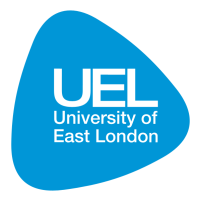 MODULE CHOICE FORMAcademic Year 2019/2020PG Cert / PG Dip / MA Special and Additional Learning NeedsA collaborative international programme jointly provided by the University of East London and ICEP Europe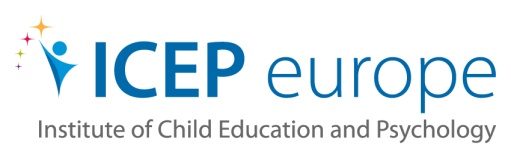 Name:      Level (PG Cert / PG Dip / MA):      Email Address:      Contact Number:      Student ID (from ID Card):      Signed:      Module Choice Selection for September 2019 (SEM A 2019/2020)Indicate below the module you wish to study for the September 2019 semester. Please rank in order of preference your 1st, 2nd & 3rd choice by entering 1, 2 & 3 in the relevant boxes below. Please Note: Modules are offered dependent on sufficient class numbers. If your first module choice is not available, you will be offered your second or third choice.Module Choice Selection for September 2019 (SEM A 2019/2020)Indicate below the module you wish to study for the September 2019 semester. Please rank in order of preference your 1st, 2nd & 3rd choice by entering 1, 2 & 3 in the relevant boxes below. Please Note: Modules are offered dependent on sufficient class numbers. If your first module choice is not available, you will be offered your second or third choice.ET7900 Dyslexia and Literacy: Issues, Perspectives and Best PracticeET7901 Autism Spectrum Disorders: Contemporary Perspectives and Best PracticeET7902 Inclusive Education: Collaboration and Best PracticeET7903 Understanding Behaviour: Theories, Perspectives and Best PracticeET7904 Exceptionally Able Learners: Theories, Perspectives and Best PracticeET7905 Applied Behaviour Analysis, Critical exploration and practiceET7746 SEN research methodologies and dissertation(SEN research methodologies and dissertation for MA only)Module Choice Selection for Academic Year 2019/2020Module Choice Selection for Academic Year 2019/2020Module Choice Selection for Academic Year 2019/2020Indicate your preferred module choice for SEM B and SEM C of the academic year 2019/2020.This information will be used to plan out the 2019/2020 module calendar. Please note that you can change your mind about your module choice for SEM B and SEM C. You will be sent a new module choice form before each term begins in order to confirm your choices and pay module fees.Indicate your preferred module choice for SEM B and SEM C of the academic year 2019/2020.This information will be used to plan out the 2019/2020 module calendar. Please note that you can change your mind about your module choice for SEM B and SEM C. You will be sent a new module choice form before each term begins in order to confirm your choices and pay module fees.Indicate your preferred module choice for SEM B and SEM C of the academic year 2019/2020.This information will be used to plan out the 2019/2020 module calendar. Please note that you can change your mind about your module choice for SEM B and SEM C. You will be sent a new module choice form before each term begins in order to confirm your choices and pay module fees.SEMESTER B (Beginning Jan)SEMESTER C (Beginning May)ET7900 Dyslexia and Literacy: Issues, perspectives and Best PracticeET7901 Autism Spectrum Disorders: Contemporary Perspectives and Best PracticeET7902 Inclusive Education: Collaboration and Best PracticeET7903 Understanding Behaviour: Theories, Perspectives and Best PracticeET7904 Exceptionally Able Learners: Theories, Perspectives and Best PracticeET7905 Applied Behavioural Analysis; Critical Exploration and PracticeET7746 SEN research methodologies and dissertation(SEN research methodologies and dissertation for MA only)If you intend to take a break from your studies in SEM B or C, please tick the corresponding box  I wish to pay by:I wish to pay by:MasterCardVisaLaser£      Card No.Card Expiry Date: DD/MM/YYYYCard Expiry Date: DD/MM/YYYYCard Expiry Date: DD/MM/YYYYCard Expiry Date: DD/MM/YYYYCard Expiry Date: DD/MM/YYYYCard Expiry Date: DD/MM/YYYYCard Expiry Date: DD/MM/YYYY*CVV:    *CVV:    *CVV:    Name On Card:      Name On Card:      Name On Card:      Name On Card:      Name On Card:      Name On Card:      Name On Card:      Date: DD/MM/YYYYDate: DD/MM/YYYYDate: DD/MM/YYYYAccount Name:Profexcel Net t/a ICEP Europe Unit 4K Maynooth Business Campus Maynooth Co. Kildare Republic of Ireland Account Number: 14071064 Sort Code: 23-85-90 IBAN: GB64AIBK23859014071064 BIC/Swift: AIBKGB41UNDBank:Allied Irish Bank Sterling Branch St. Helens 1 Undershaft London EC3A 8AB EnglandBy signing/electronically submitting this form you are authorising ICEP Europe to debit your account by the amount of the module fee listed above. Please note: ICEP Europe will not store your credit card details on file. All forms are deleted/destroyed once fees have been processed.By signing/electronically submitting this form you are authorising ICEP Europe to debit your account by the amount of the module fee listed above. Please note: ICEP Europe will not store your credit card details on file. All forms are deleted/destroyed once fees have been processed.Signed:Date: